Protokoll nr 1 / 2020-05-28 fört vid ordinarie årsstämma för HSBs bostadsrättsförening Dalkullan i Sandviken
Lokal: Grönområdet vid Dalkullan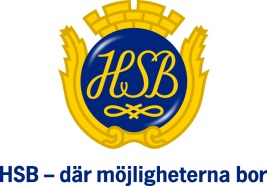 PROTOKOLL FÖR ORDINARIE ÅRSSTÄMMA§ 1.Öppnande	Stämman öppnas av Lars Lisberger.§ 2.Val av stämmo-	Till ordförande utses Karl-Ivar Modig att leda kvällens förhandlingar.ordförande	§ 3.Anmälan av 	Det antecknas att stämmoordförande uppdragit till Malin Östlund att föra protokollet.protokollförare§ 4.Närvarande med-	Innan stämmans öppnande har en förteckning över närvarande medlemmarlemmar och röst-	upprättats.längd (Bilaga)	Förteckningen godkännes att gälla som röstlängd för stämman.§ 5.
Fråga om när-	Stämman beslutar att ge samtliga närvarande närvarorätt vid föreningsstämmanvarorätt	§ 6.Fastställande av	Styrelsens förslag till dagordning fastställs av stämman.dagordning§ 7.Protokoll-	Att jämte ordförande justera protokollet utses Kristina Nygrenjusterare	och Erik Backlund.§ 8.Rösträknare	Att fungera som rösträknare utses Kristina Nygren	och Erik Backlund.§ 9.Kallelse	Kallelse till stämman har skett genom anslag i trappuppgångarna den 13/5-20.	Stämman förklaras vara i behörig ordning kallad.§ 10.Styrelsens 	Karl-Ivar Modig föredrar styrelsens förvaltningsberättelse samt årsredovisning	resultat- och balansräkning för år 2019 och lämnar ordet fritt efter 	varje underrubrik.	Stämman beslutar att med godkännande lägga förvaltningsberättelsen till 	handlingarna.§ 11.Revisions-	Revisorernas berättelse föredrogs över granskningen avberättelse	förvaltningen och räkenskaperna för år 2019.	Stämman beslutar att med godkännande lägga revisionsberättelsen till	handlingarna.§ 12.Resultat- och	Stämman fastställer den i årsredovisningen ingående resultat- ochbalansräkning	balansräkningen.§ 13.Resultat-	Årets resultat disponeras enligt styrelsens förslag i förvaltningsberättelsen.disposition	§ 14.Ansvarsfrihet	Stämman beviljar styrelsen ansvarsfrihet för 2019 års förvaltning.§ 15.Arvoden	Valberedningen redogör för de arvoden som för närvarande utgått till	styrelsens ledamöter och till den av föreningen valda revisorn	och valberedningen.	Valberedningens förslag till arvode för styrelsenPrisbasbelopp 2020				47 300 krOrdförande		0.35 prisbasbelopp		16 555 krSekreterare		0,20 prisbasbelopp		 9 460 krSammanträdesarvode	0,01 prisbasbelopp		    473 krValberedningenOrdförande		0,025 prisbasbelopp		 1 183 krLedamot		0,015 prisbasbelopp		    710 krÖvriga arvoden		0,004 prisbasbelopp/timme	    189 kr/tim.Föreningsvald revisor	0.09 prisbasbelopp		 4 257 krFörslaget bifogas.	§ 16.Antal ledamöter	Stämman beslutar att styrelsen ska bestå av 6 styrelseledamöter och suppleanter	och 1 suppleanter. § 17.Val av ledamöter,	Följande ledamöter är i tur att avgå vid föreningsstämman Lars Lisberger, Tommy Rydstrand och Jonas Winroth.suppleanter och 	ordförande	Till styrelseledamöter beslutar stämman välja enligt nedan	Namn:	Omval/Nyval	Fyllnadsval	Antal årOrdinarie:	Lars Lisberger		X		1 år					Tommy Rydstrand	X		2 år	Jonas Winroth		X		2 år	Stämman beslutar att utse Lars Lisberger till ordförande. § 18.	Presentation av	HSB Södra Norrland har utsett Magnus Jonsson som ledamot.HSB-ledamot	HSB Södra Norrland har utsett Andreas Andersson som suppleant.§ 19.Antal revisorer	Stämman beslutar ha 1 revisor och 1 suppleantoch suppleanter	§ 20.Val av revisor	Stämman väljer Per-Erik Pousette till revisor och Johanna Gustavssonoch suppleant	till revisorsuppleant på ett år.§ 21.Antal ledamöter	Stämman beslutar att valberedningen ska bestå av 2st ledamöter.i valberedningen	§ 22.Val av val-	Till valberedning för inför nästa års föreningsstämma väljer stämmanberedning,	Bo Hessman och Elisabeth Isaksson. Till ordförande i valberedningen väljs Bo Hessman.ordförande§ 23.Val av 	Stämman beslutar att styrelsen utser fullmäktigefullmäktige 	§ 24.Övriga 	Styrelsen föreslår utbytte av balkonger ett enhälligt beslut togs av alla 32 närvarande.föranmälda 	ärenden		
§ 25.Avslutning	Ordförande tackar de närvarande för visat intresse och avslutar årets stämma.	…………………………………	…………………………………
	Vid protokollet 		Mötesordförande	…………………………………	…………………………………
	Namnförtydligan		Namnförtydligan	…………………………………	…………………………………	Justeras: 		Justeras: 	……………………………	…………………………………
Namnförtydligan		Namnförtydligan

